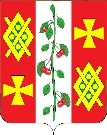 АдминистрациЯ КРАСНОСЕЛЬСКОГО СЕЛЬСКОГОПОСЕЛЕНИЯ ДИНСКОГО РАЙОНАПОСТАНОВЛЕНИЕот 20.03.2019 года                                                                                      № 23         село КрасносельскоеО проведении Всекубанского месячника и субботника по благоустройству и наведению санитарного порядка на территории Красносельского сельского поселенияВ соответствии с постановлением главы администрации муниципального образования Динской район от 13.03.2019 № 501 «О проведении Всекубанского месячника и субботника по благоустройству и наведению санитарного порядка на территории муниципального образования Динской район», в целях обеспечения должного санитарного порядка, выполнения неотложных работ по благоустройству территорий муниципальных образований и создания благополучной санитарно-эпидемиологической обстановки  в муниципальном образовании Динской район в весенне-летний период,  п о с т а н о в л я ю:Провести на территории Красносельского сельского поселения:С 20 марта по 13 апреля 2019 года Всекубанский месячник по благоустройству и наведению санитарного порядка территории Красносельского сельского поселения, а 13 апреля – Всекубанский субботник (далее - Всекубанский месячник и Всекубанский субботник).Поручить инспектору администрации Рубцовой М.В. координацию и контроль за ходом проведения Всекубанского месячника и Всекубанского субботника, своевременное обобщение и подведение их итогов.Образовать комиссию по организации и проведению Всекубанского месячника и Всекубанского субботника на территории поселения. Провести организационную работу по обеспечению выполнения работ по благоустройству и санитарной очистке придомовых, внутриквартальных территорий, улиц, площадей, зеленых зон, детских площадок, братской могилы, кладбищ.Организовать посадку новых саженцев и уход за ними.Организовать проведение ликвидации стихийных свалок на территориях поселений, обратив особое внимание на лесопосадки, вдоль дорог при въезде в населенный пункт, берега реки, водоемов и места массового отдыха населения.Организовать сбор макулатуры и иного вторичного сырья с передачей его на переработку соответствующим предприятиям.Продолжить работу по благоустройству, обрезке деревьев и кустарников парка и других зеленых зон для отдыха населения.Разработать планы организационных мероприятий по проведению Всекубанского месячника и Всекубанского субботника на территории сельского поселения.3. Контроль за выполнением настоящего постановления оставляю за собой. 4. Настоящее постановление вступает в силу со дня его подписания.И. о. главы Красносельскогосельского поселения								    Е.И. Панова     		    Приложение №1		УТВЕРЖДЕН		постановлением администрации		Красносельского сельского		поселения Динского района 		от 20.03.2019 №23Состав комиссии для обеспечения организации и проведленияВсекубанского месячника и Всекубанского субботникана территории Краснсосельского сельского поселенияДинского районаПанова								И.о. главы КрасносельскогоЕлена Ивановна							сельского поселения,									председатель комиссииРубцова 								инспектор администрации,Марина Владимировна						секретарь комиссииИваненко								председатель ТОС №1Анна Александровна						(по согласованию)Яшная								председатель ТОС №2Светлана Николаевна						(по согласованию)Бахарева								заведующая БДОУ №56 Екатерина Николаевна						(по согласованию)Устьянова								директор БОУ СОШ №21Людмила Николаевна						(по согласованию)Инспектор администрации					М.В. РубцоваЛист согласованияПроекта постановления администрацииКрасносельского сельского поселения динского района от 20.03.2019 г. №23«О проведении Всекубанского месячника и субботника по благоустройству и наведению санитарного порядка на территории Красносельского сельского поселения Динского района»Проект внесен, подготовлени согласован:инспектор администрации __________________________________ М.В. РубцоваСогласован:		     ___________________________________ Е.И. Панова